1.  产品简介1.1 产品概述    RS-HW-N01为高稳定性被动红外探测器。采用先进的信号分析处理技术，具有超高的探测和防误报性能。当有入侵者通过探测区域时，探测器将自动探测区域内人体的活动。如有动态移动现象，则会产生报警，设备为485输出，标准的Modbus-RTU协议，可二次开发。产品适合家庭住宅区、楼盘别墅、厂房、仓库、商场、写字楼等场所的安全防范。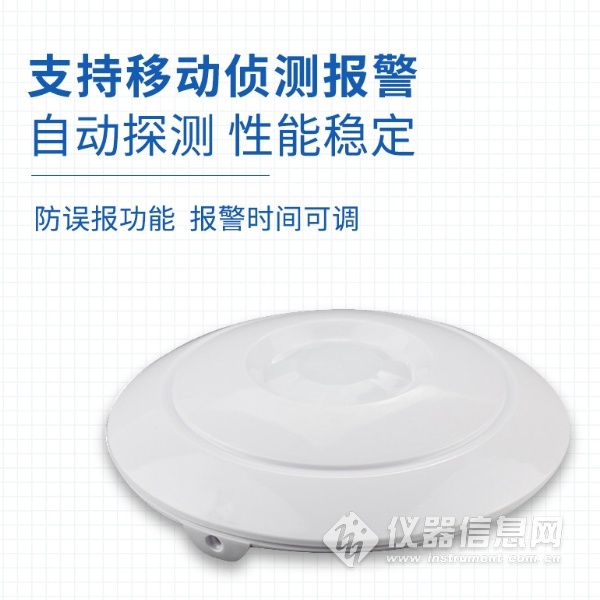 1.2 主要技术指标■ 供电电源：10~30V DC■ 功耗：0.4W■ 传感器类型：双元热释红外传感器■ 报警延时：30s、10s、5s输出可选 （报警持续时间）■ 延时报警：软件设置  （发生报警的延时）■ 安装方式：吸顶■ 安装高度：2.5~6m■ 探测范围：直径6m(安装高度3.6m时)■ 探测角度：全方位360°■ 信号输出：RS485■ 通信协议：Modbus-RTU■ 工作环境：-10℃~50℃，≤95%，无凝露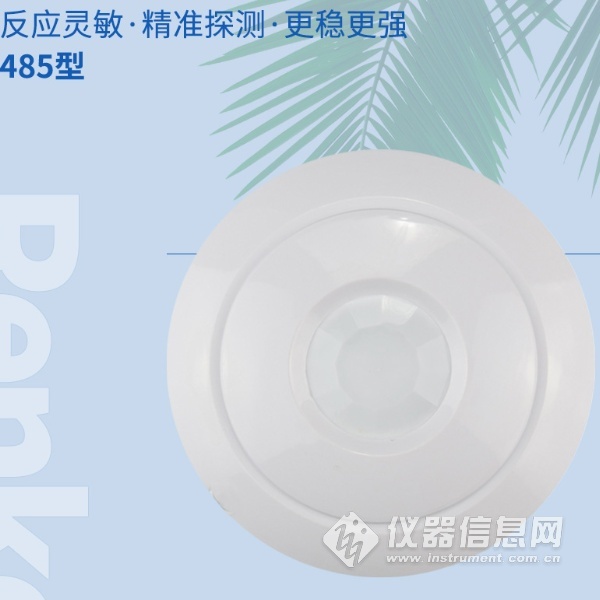 1.3 功能特点■ 采用8-bit低功耗CMOS处理器■ 具有自动温度补偿功能■ 抗RFI干扰：20~1000MHZ（如移动通信）■ 三种报警延时输出可选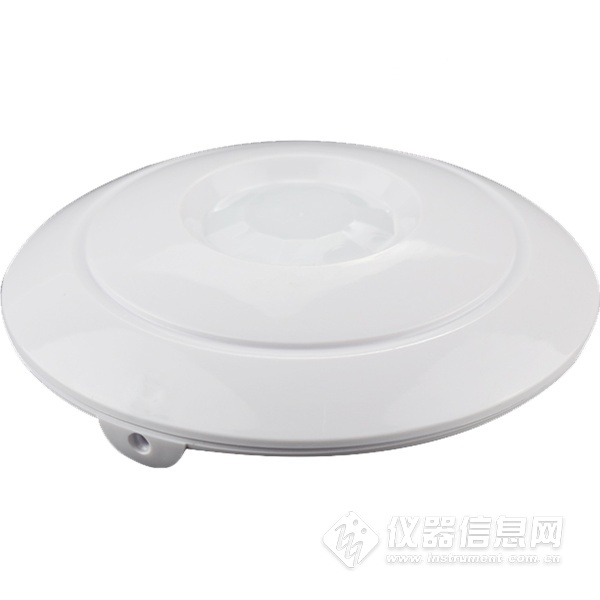 3. 安装与使用说明3.1 设备安装前检查设备清单：■ 红外设备1台■ 合格证、保修卡、接线说明等■ USB转485（选配）3.2 接线说明宽电压电源输入10~30V均可。485信号线接线时注意A\B两条线不能接反，总线上多台设备间地址不能冲突。​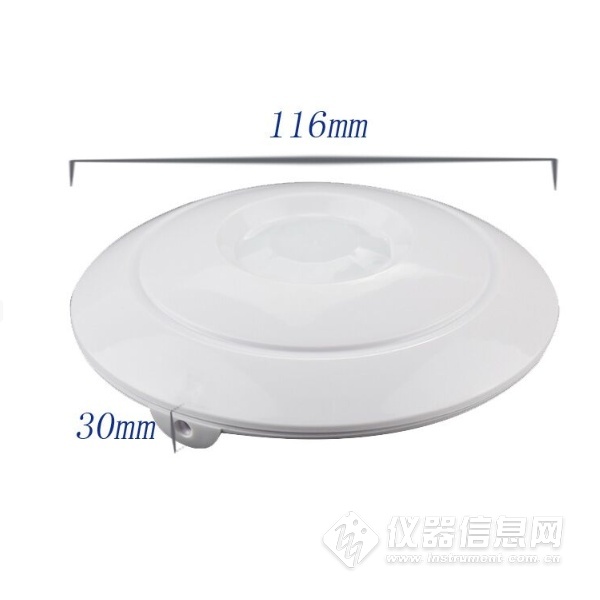 